Kulüp Adı : 	 	 	 	 	 	 	 	                 Tarih : ….…./..…..../…….….. Kulüp Danışmanı / İmza 	 	 	 	 	 	 	 	Kulüp Başkanı / İmza  	 	 	 	 	 	 	 	 	 	 	 	 	 Kulüp Danışmanı / İmza                                                                                                       Kulüp Başkanı / İmza Kulüp Danışmanı / İmza                                                                                                       Kulüp Başkanı / İmza Kulüp Danışmanı / İmza                                                                                                       Kulüp Başkanı / İmza 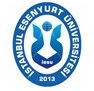 T.C.İSTANBUL ESENYURT ÜNİVERSİTESİSAĞLIK KÜLTÜR VE SPOR DAİRE BAŞKANLIĞIKulüp Güncelleme Üye FormuDoküman Kodu SKS/KH - 04 T.C.İSTANBUL ESENYURT ÜNİVERSİTESİSAĞLIK KÜLTÜR VE SPOR DAİRE BAŞKANLIĞIKulüp Güncelleme Üye FormuYayın Tarihi 15. 09. 2017 T.C.İSTANBUL ESENYURT ÜNİVERSİTESİSAĞLIK KÜLTÜR VE SPOR DAİRE BAŞKANLIĞIKulüp Güncelleme Üye FormuRevizyon Tarihi 00 T.C.İSTANBUL ESENYURT ÜNİVERSİTESİSAĞLIK KÜLTÜR VE SPOR DAİRE BAŞKANLIĞIKulüp Güncelleme Üye FormuRevizyon No 00 T.C.İSTANBUL ESENYURT ÜNİVERSİTESİSAĞLIK KÜLTÜR VE SPOR DAİRE BAŞKANLIĞIKulüp Güncelleme Üye FormuSayfa No 1/4Adı Soyadı (Yönetim Kurulu Başkanı) : T.C. Kimlik No : T.C. Kimlik No : T.C. Kimlik No : RESİM Adı Soyadı (Yönetim Kurulu Başkanı) : Fakülte : Fakülte : Fakülte : RESİM Y.Okul / Bölüm : Öğrenci No : Öğrenci No : RESİM Adres : RESİM Ev  Tel : GSM :                       GSM :                       GSM :                       İmza  : RESİM e-mail  : İmza  : RESİM Adı Soyadı (Yönetim Kurulu Başkan Yrd.) : Adı Soyadı (Yönetim Kurulu Başkan Yrd.) : T.C. Kimlik No : T.C. Kimlik No : T.C. Kimlik No : RESİM Adı Soyadı (Yönetim Kurulu Başkan Yrd.) : Adı Soyadı (Yönetim Kurulu Başkan Yrd.) : Fakülte : Fakülte : Fakülte : RESİM Y.Okul / Bölüm : Y.Okul / Bölüm : Y.Okul / Bölüm : Öğrenci No : Öğrenci No : RESİM Adres : Adres : Adres : Adres : Adres : RESİM Ev  Tel : GSM :                       GSM :                       GSM :                       İmza  : RESİM e-mail  : e-mail  : e-mail  : e-mail  : İmza  : RESİM Adı Soyadı (Yönetim Kurulu Sekreter) : T.C. Kimlik No : T.C. Kimlik No : T.C. Kimlik No : RESİM Adı Soyadı (Yönetim Kurulu Sekreter) : Fakülte : Fakülte : Fakülte : RESİM Y.Okul / Bölüm : Öğrenci No : Öğrenci No : RESİM Adres : RESİM Ev  Tel : GSM :                       GSM :                       GSM :                       İmza  : RESİM e-mail  : İmza  : RESİM Adı Soyadı (Yönetim Kurulu Asil Üye) : T.C. Kimlik No : T.C. Kimlik No : T.C. Kimlik No : RESİM Adı Soyadı (Yönetim Kurulu Asil Üye) : Fakülte : Fakülte : Fakülte : RESİM Y.Okul / Bölüm : Öğrenci No : Öğrenci No : RESİM Adres : RESİM Ev  Tel : GSM :                       GSM :                       GSM :                       İmza  : RESİM e-mail  : İmza  : RESİM Adı Soyadı (Yönetim Kurulu Asil Üye) : T.C. Kimlik No : T.C. Kimlik No : T.C. Kimlik No : RESİM Adı Soyadı (Yönetim Kurulu Asil Üye) : Fakülte : Fakülte : Fakülte : RESİM Y.Okul / Bölüm : Öğrenci No : Öğrenci No : RESİM Adres : RESİM Ev  Tel : GSM :                       GSM :                       GSM :                       İmza  : RESİM e-mail  : İmza  : RESİM T.C.İSTANBUL ESENYURT ÜNİVERSİTESİSAĞLIK KÜLTÜR VE SPOR DAİRE BAŞKANLIĞIKulüp Güncelleme Üye FormuDoküman Kodu SKS/KH - 04 T.C.İSTANBUL ESENYURT ÜNİVERSİTESİSAĞLIK KÜLTÜR VE SPOR DAİRE BAŞKANLIĞIKulüp Güncelleme Üye FormuYayın Tarihi 15. 09. 2017 T.C.İSTANBUL ESENYURT ÜNİVERSİTESİSAĞLIK KÜLTÜR VE SPOR DAİRE BAŞKANLIĞIKulüp Güncelleme Üye FormuRevizyon Tarihi 00 T.C.İSTANBUL ESENYURT ÜNİVERSİTESİSAĞLIK KÜLTÜR VE SPOR DAİRE BAŞKANLIĞIKulüp Güncelleme Üye FormuRevizyon No 00 T.C.İSTANBUL ESENYURT ÜNİVERSİTESİSAĞLIK KÜLTÜR VE SPOR DAİRE BAŞKANLIĞIKulüp Güncelleme Üye FormuSayfa No 2/4Adı Soyadı (Yönetim Kurulu  Asil Üye) : T.C. Kimlik No : T.C. Kimlik No : T.C. Kimlik No : RESİM Adı Soyadı (Yönetim Kurulu  Asil Üye) : Fakülte : Fakülte : Fakülte : RESİM Y.Okul / Bölüm : Öğrenci No : Öğrenci No : RESİM Adres : RESİM Ev  Tel : GSM :                       GSM :                       GSM :                       İmza  : RESİM e-mail  : İmza  : RESİM Adı Soyadı (Yönetim Kurulu  Asil Üye) : T.C. Kimlik No : T.C. Kimlik No : T.C. Kimlik No : RESİM Adı Soyadı (Yönetim Kurulu  Asil Üye) : Fakülte : Fakülte : Fakülte : RESİM Y.Okul / Bölüm : Öğrenci No : Öğrenci No : RESİM Adres : RESİM Ev  Tel : GSM :                       GSM :                       GSM :                       İmza  : RESİM e-mail  : İmza  : RESİM Adı Soyadı (Yönetim Kurulu  Yedek Üye) : Adı Soyadı (Yönetim Kurulu  Yedek Üye) : T.C. Kimlik No : T.C. Kimlik No : T.C. Kimlik No : RESİM Adı Soyadı (Yönetim Kurulu  Yedek Üye) : Adı Soyadı (Yönetim Kurulu  Yedek Üye) : Fakülte : Fakülte : Fakülte : RESİM Y.Okul / Bölüm : Y.Okul / Bölüm : Y.Okul / Bölüm : Öğrenci No : Öğrenci No : RESİM Adres : Adres : Adres : Adres : Adres : RESİM Ev  Tel : GSM :                       GSM :                       GSM :                       İmza  : RESİM e-mail  : e-mail  : e-mail  : e-mail  : İmza  : RESİM Adı Soyadı (Yönetim Kurulu  Yedek Üye) : Adı Soyadı (Yönetim Kurulu  Yedek Üye) : T.C. Kimlik No : T.C. Kimlik No : T.C. Kimlik No : RESİM Adı Soyadı (Yönetim Kurulu  Yedek Üye) : Adı Soyadı (Yönetim Kurulu  Yedek Üye) : Fakülte : Fakülte : Fakülte : RESİM Y.Okul / Bölüm : Y.Okul / Bölüm : Y.Okul / Bölüm : Öğrenci No : Öğrenci No : RESİM Adres : Adres : Adres : Adres : Adres : RESİM Ev  Tel : GSM :                       GSM :                       GSM :                       İmza  : RESİM e-mail  : e-mail  : e-mail  : e-mail  : İmza  : RESİM Adı Soyadı (Yönetim Kurulu  Yedek Üye) : Adı Soyadı (Yönetim Kurulu  Yedek Üye) : T.C. Kimlik No : T.C. Kimlik No : T.C. Kimlik No : RESİM Adı Soyadı (Yönetim Kurulu  Yedek Üye) : Adı Soyadı (Yönetim Kurulu  Yedek Üye) : Fakülte : Fakülte : Fakülte : RESİM Y.Okul / Bölüm : Y.Okul / Bölüm : Y.Okul / Bölüm : Öğrenci No : Öğrenci No : RESİM Adres : Adres : Adres : Adres : Adres : RESİM Ev  Tel : GSM :                       GSM :                       GSM :                       İmza  : RESİM e-mail  : e-mail  : e-mail  : e-mail  : İmza  : RESİM T.C.İSTANBUL ESENYURT ÜNİVERSİTESİSAĞLIK KÜLTÜR VE SPOR DAİRE BAŞKANLIĞIKulüp Güncelleme Üye FormuDoküman Kodu SKS/KH - 04 T.C.İSTANBUL ESENYURT ÜNİVERSİTESİSAĞLIK KÜLTÜR VE SPOR DAİRE BAŞKANLIĞIKulüp Güncelleme Üye FormuYayın Tarihi 15. 09. 2017 T.C.İSTANBUL ESENYURT ÜNİVERSİTESİSAĞLIK KÜLTÜR VE SPOR DAİRE BAŞKANLIĞIKulüp Güncelleme Üye FormuRevizyon Tarihi 00 T.C.İSTANBUL ESENYURT ÜNİVERSİTESİSAĞLIK KÜLTÜR VE SPOR DAİRE BAŞKANLIĞIKulüp Güncelleme Üye FormuRevizyon No 00 T.C.İSTANBUL ESENYURT ÜNİVERSİTESİSAĞLIK KÜLTÜR VE SPOR DAİRE BAŞKANLIĞIKulüp Güncelleme Üye FormuSayfa No 3/4Adı Soyadı (Yönetim Kurulu  Yedek Üye) : Adı Soyadı (Yönetim Kurulu  Yedek Üye) : T.C. Kimlik No : T.C. Kimlik No : T.C. Kimlik No : RESİM Adı Soyadı (Yönetim Kurulu  Yedek Üye) : Adı Soyadı (Yönetim Kurulu  Yedek Üye) : Fakülte : Fakülte : Fakülte : RESİM Y.Okul / Bölüm : Y.Okul / Bölüm : Y.Okul / Bölüm : Öğrenci No : Öğrenci No : RESİM Adres : Adres : Adres : Adres : Adres : RESİM Ev  Tel : GSM :                       GSM :                       GSM :                       İmza  : RESİM e-mail  : e-mail  : e-mail  : e-mail  : İmza  : RESİM Adı Soyadı (Yönetim Kurulu  Yedek Üye) : Adı Soyadı (Yönetim Kurulu  Yedek Üye) : T.C. Kimlik No : T.C. Kimlik No : T.C. Kimlik No : RESİM Adı Soyadı (Yönetim Kurulu  Yedek Üye) : Adı Soyadı (Yönetim Kurulu  Yedek Üye) : Fakülte : Fakülte : Fakülte : RESİM Y.Okul / Bölüm : Y.Okul / Bölüm : Y.Okul / Bölüm : Öğrenci No : Öğrenci No : RESİM Adres : Adres : Adres : Adres : Adres : RESİM Ev  Tel : GSM :                       GSM :                       GSM :                       İmza  : RESİM e-mail  : e-mail  : e-mail  : e-mail  : İmza  : RESİM Adı Soyadı (Denetim Kurulu  Asil Üye) : T.C. Kimlik No : T.C. Kimlik No : T.C. Kimlik No : RESİM Adı Soyadı (Denetim Kurulu  Asil Üye) : Fakülte : Fakülte : Fakülte : RESİM Y.Okul / Bölüm : Öğrenci No : Öğrenci No : RESİM Adres : RESİM Ev  Tel : GSM :                       GSM :                       GSM :                       İmza  : RESİM e-mail  : İmza  : RESİM Adı Soyadı (Denetim Kurulu  Asil Üye) : T.C. Kimlik No : T.C. Kimlik No : T.C. Kimlik No : RESİM Adı Soyadı (Denetim Kurulu  Asil Üye) : Fakülte : Fakülte : Fakülte : RESİM Y.Okul / Bölüm : Öğrenci No : Öğrenci No : RESİM Adres : RESİM Ev  Tel : GSM :                       GSM :                       GSM :                       İmza  : RESİM e-mail  : İmza  : RESİM Adı Soyadı (Denetim Kurulu  Asil Üye) : T.C. Kimlik No : T.C. Kimlik No : T.C. Kimlik No : RESİM Adı Soyadı (Denetim Kurulu  Asil Üye) : Fakülte : Fakülte : Fakülte : RESİM Y.Okul / Bölüm : Öğrenci No : Öğrenci No : RESİM Adres : RESİM Ev  Tel : GSM :                       GSM :                       GSM :                       İmza  : RESİM e-mail  : İmza  : RESİM T.C.İSTANBUL ESENYURT ÜNİVERSİTESİSAĞLIK KÜLTÜR VE SPOR DAİRE BAŞKANLIĞIKulüp Güncelleme Üye FormuDoküman Kodu SKS/KH - 04 T.C.İSTANBUL ESENYURT ÜNİVERSİTESİSAĞLIK KÜLTÜR VE SPOR DAİRE BAŞKANLIĞIKulüp Güncelleme Üye FormuYayın Tarihi 15. 09. 2017 T.C.İSTANBUL ESENYURT ÜNİVERSİTESİSAĞLIK KÜLTÜR VE SPOR DAİRE BAŞKANLIĞIKulüp Güncelleme Üye FormuRevizyon Tarihi 00 T.C.İSTANBUL ESENYURT ÜNİVERSİTESİSAĞLIK KÜLTÜR VE SPOR DAİRE BAŞKANLIĞIKulüp Güncelleme Üye FormuRevizyon No 00 T.C.İSTANBUL ESENYURT ÜNİVERSİTESİSAĞLIK KÜLTÜR VE SPOR DAİRE BAŞKANLIĞIKulüp Güncelleme Üye FormuSayfa No 4/4Adı Soyadı (Denetim Kurulu  Yedek Üye) : Adı Soyadı (Denetim Kurulu  Yedek Üye) : T.C. Kimlik No : T.C. Kimlik No : T.C. Kimlik No : RESİM Adı Soyadı (Denetim Kurulu  Yedek Üye) : Adı Soyadı (Denetim Kurulu  Yedek Üye) : Fakülte : Fakülte : Fakülte : RESİM Y.Okul / Bölüm : Y.Okul / Bölüm : Y.Okul / Bölüm : Öğrenci No : Öğrenci No : RESİM Adres : Adres : Adres : Adres : Adres : RESİM Ev  Tel : GSM :                       GSM :                       GSM :                       İmza  : RESİM e-mail  : e-mail  : e-mail  : e-mail  : İmza  : RESİM Adı Soyadı (Denetim Kurulu  Yedek Üye) : Adı Soyadı (Denetim Kurulu  Yedek Üye) : T.C. Kimlik No : T.C. Kimlik No : T.C. Kimlik No : RESİM Adı Soyadı (Denetim Kurulu  Yedek Üye) : Adı Soyadı (Denetim Kurulu  Yedek Üye) : Fakülte : Fakülte : Fakülte : RESİM Y.Okul / Bölüm : Y.Okul / Bölüm : Y.Okul / Bölüm : Öğrenci No : Öğrenci No : RESİM Adres : Adres : Adres : Adres : Adres : RESİM Ev  Tel : GSM :                       GSM :                       GSM :                       İmza  : RESİM e-mail  : e-mail  : e-mail  : e-mail  : İmza  : RESİM Adı Soyadı (Denetim Kurulu  Yedek Üye) : Adı Soyadı (Denetim Kurulu  Yedek Üye) : T.C. Kimlik No : T.C. Kimlik No : T.C. Kimlik No : RESİM Adı Soyadı (Denetim Kurulu  Yedek Üye) : Adı Soyadı (Denetim Kurulu  Yedek Üye) : Fakülte : Fakülte : Fakülte : RESİM Y.Okul / Bölüm : Y.Okul / Bölüm : Y.Okul / Bölüm : Öğrenci No : Öğrenci No : RESİM Adres : Adres : Adres : Adres : Adres : RESİM Ev  Tel : GSM :                       GSM :                       GSM :                       İmza  : RESİM e-mail  : e-mail  : e-mail  : e-mail  : İmza  : RESİM 